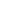 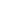 –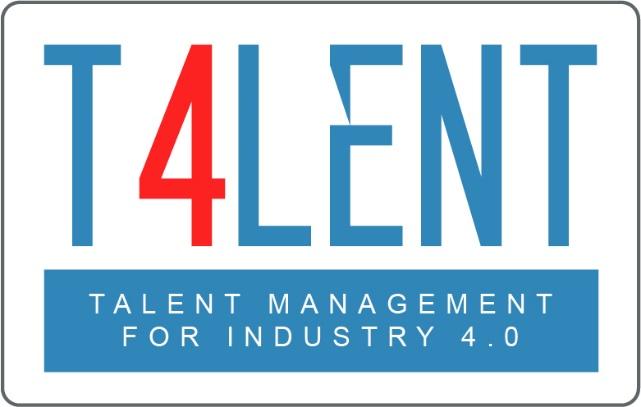 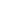 Checklist para el módulo 04 - Cómo motivar a los empleadosComprender la teoría sobre la motivación de las persoans Diferencias entre motivación intrínseca y extrínsecaMétodos y consejos generales sobre "Cómo motivar a los empleados" Conocimiento sobre "Cómo medir la motivación de los empleados"Conocimiento sobre "Cómo mejorar la Motivación de los Empleados" Entiende las expectativas , objetivos y motivación de los empleados de la Generación Z (Talento 4.0)Motivar a los empleados con feedback y la comunicación internaClasifica las necesidades básicas de los empleados Indicadores para medir la motivación de los empleadosBuenas prácticas "Cómo crear una cultura de empresa positiva"Debate en grupo de trabajo "¿Qué motiva para ir a trabajar?"Familiarizarse con herramientas y métodos eficaces para mejorar con éxito la motivación de los empleados (Caja de herramientas Talento 4.0)Trabajar en grupos y explorar las preguntas sobre el desarrollo del talento que se encuentran en las hojas de trabajo del móduloTo find out more go to our project website t4lent.eu or our facebook page @t4lent.eu